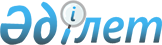 О заключении Соглашения по гранту Трастового Фонда ГЭФ (трансграничный проект по сохранению биоразнообразия в Центральной Азии) между Республикой Казахстан, Кыргызской Республикой и Республикой Узбекистан и Международным Банком Реконструкции и Развития, действующим в качестве исполнительного органа Глобального Фонда по охране окружающей среды ГЭФПостановление Правительства Республики Казахстан от 30 сентября 1999 года № 1503

      Правительство Республики Казахстан постановляет: 

      1. Заключить Соглашение по гранту Трастового Фонда ГЭФ (трансграничный проект по сохранению биоразнообразия в Центральной Азии) между Республикой Казахстан, Кыргызской Республикой и Республикой Узбекистан и Международным Банком Реконструкции и Развития, действующим в качестве исполнительного органа Глобального Фонда по охране окружающей среды ГЭФ. 

      2. Уполномочить заключить от имени Правительства Республики Казахстан Соглашение по гранту Трастового Фонда ГЭФ (трансграничный проект по сохранению биоразнообразия в Центральной Азии) между Республикой Казахстан, Кыргызской Республикой и Республикой Узбекистан и Международным Банком Реконструкции и Развития, действующим в качестве исполнительного органа Глобального Фонда по охране окружающей среды ГЭФ, Чрезвычайного и Полномочного Посла Республики Казахстан в США Нургалиева Болата Кабдылхамитовича. 

      3. Настоящее постановление вступает в силу со дня подписания. 

 

     Премьер-Министр     Республики Казахстан

     (Специалисты: Склярова И.В.,                   Кушенова Д.С.)
					© 2012. РГП на ПХВ «Институт законодательства и правовой информации Республики Казахстан» Министерства юстиции Республики Казахстан
				